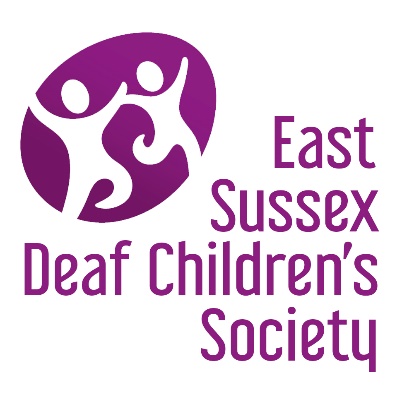 membership registration formIf you are interested in joining the local Deaf Children’s Society or know somebody who might be, please contact any of the following people or complete the form below. Deaf/Hearing Impaired Child’s Details (if applicable)Thank you for completing the registration form. Someone from the Society will be in contact with you shortly to welcome you and explain what we do and answer any specific questions. If you do not want a welcome call, but just want to be signed up to our membership lists and contacted for events, please tick here Please ‘Like’ our Facebook page as we often share details of events, important information and news via this site. Email: eastsussexdcs@gmail.com Website: http://eastsussexdcs.org.uk/ Facebook: https://www.facebook.com/EastSussexDCS Danny WheatonSherrie CoxChairman SecretaryMobile: 07976 904947 email: eastsussexdcs@gmail.com email: eastsussexdcs@gmail.com Please complete in CAPITAL LETTERS or via computer and return to: eastsussexdcs@gmail.com or via post to East Sussex Deaf Children’s Society, 58 Wannock Gardens, Polegate, East Sussex, BN26 5PA.Please complete in CAPITAL LETTERS or via computer and return to: eastsussexdcs@gmail.com or via post to East Sussex Deaf Children’s Society, 58 Wannock Gardens, Polegate, East Sussex, BN26 5PA.Please complete in CAPITAL LETTERS or via computer and return to: eastsussexdcs@gmail.com or via post to East Sussex Deaf Children’s Society, 58 Wannock Gardens, Polegate, East Sussex, BN26 5PA.First NameLast NameAddressEmail AddressAddressMobile NumberPostcodeDo you have a deaf or hearing impaired child/ren?Do you have a deaf or hearing impaired child/ren?        Yes  / No         Yes  / No Relationship to Child/renRelationship to Child/renYour interest in the NDCSYour interest in the NDCSFirst NameLast NameDate of Birth GenderPreferred Communication StylePreferred Communication StylePlease turn over … Details of Siblings (if applicable)Please turn over … Details of Siblings (if applicable)Please turn over … Details of Siblings (if applicable)Please turn over … Details of Siblings (if applicable)NameNameDate of BirthDate of BirthDoes he/she have any hearing loss?Does he/she have any hearing loss?Yes  / No Preferred communication style:Yes  / No Preferred communication style:NameNameDate of BirthDate of BirthDoes he/she have any hearing loss?Does he/she have any hearing loss?Yes  / NoPreferred communication style:Yes  / NoPreferred communication style:What support would you like to receive from the society? (events, learning, advice, friendships with other families etc.)What support would you like to receive from the society? (events, learning, advice, friendships with other families etc.)Would you like to receive details of events we are holding?Would you like to receive details of events we are holding?Yes  / NoYes  / NoIf so, how would you prefer to receive these details?   If so, how would you prefer to receive these details?   By email           In the postBy email           In the post